       Статья Полухиной Ю.Д. учителя-логопеда АОУ  детского    сада №6 «Звёздочка г.  Долгопрудный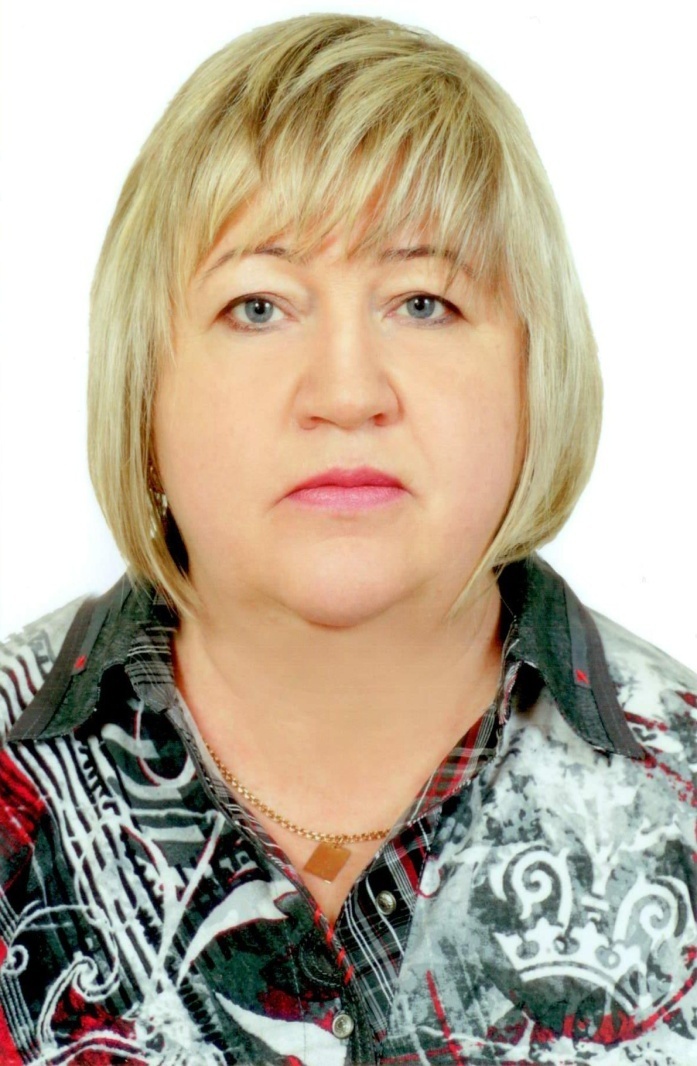 Использование логопедического тренинга в совместной работе  логопеда  с родителями. Родители - естественные учителя своего ребенка, от них зависит чрезвычайно много, в их руках очень сильное воспитательное средство - любовь к своему ребенку. Логопеду важно организовать такую среду, и создать такие условия, чтобы эта любовь и поддержка  помогла  ребёнку решить речевые проблемы ,чтобы приобретённые умения  и навыки ребёнок мог применить в практических  ситуациях Успешность совместной деятельности учителя-логопеда и семьи ребенка с недостатками речи определяет эффективность коррекционного воздействия. Ни одна педагогическая система не может быть в полной мере эффективной, если в ней не задействована семья.  «Учимся у тех, кого любим» - это выражение как нельзя точно объясняет роль родителей в коррекционном процессе. Еще В.А. Сухомлинский подчеркивал, что задачи воспитания и развития будут успешно решены в том случае, если педагоги будут поддерживать связь с семьей и вовлекать ее в свою работу Для благополучного речевого развития ребенка требуются иные взаимоотношения семьи и логопеда, а именно - сотрудничество, взаимодействие, доверительность. А это, в свою очередь, требует пересмотра содержания и форм работы с родителями. И в этой работе важно сделать родителей не только своими союзниками, но и главными помощниками.  Одним из важнейших направлений коррекционной работы с дошкольниками является исправление нарушений речи .Всем нам известны традиционные формы и методы  работы с родителями.  Я предлагаю использовать  логопедический тренинг ,как  инновационную форму  совместной работы. Что же такое  тренинг? Какие  же существуют определения тренинга?Тренинг (англ. training от trai — обучать, воспитывать) — метод активного обучения, направленный на развитие знаний, умений и навыков и социальных установок. Тренинг достаточно часто используется, если желаемый результат — это не только получение новой информации, но и применение полученных знаний на практике ;тренинг как тренировка, в результате которой происходит формирование и отработка умений и навыков; тренинг как форма активного обучения, целью которого является передача знаний, тренинг как метод создания условий для самораскрытия участников и самостоятельного поиска ими способов решения собственных психологических проблем .По  определению ,  это понятие  может активно использовать в работе логопед, в том числе  как метод  привлечения родителей   к  коррекционно  развивающей  работе. Для проведения логопедического тренинга с родителями необходимо создать следующие условия: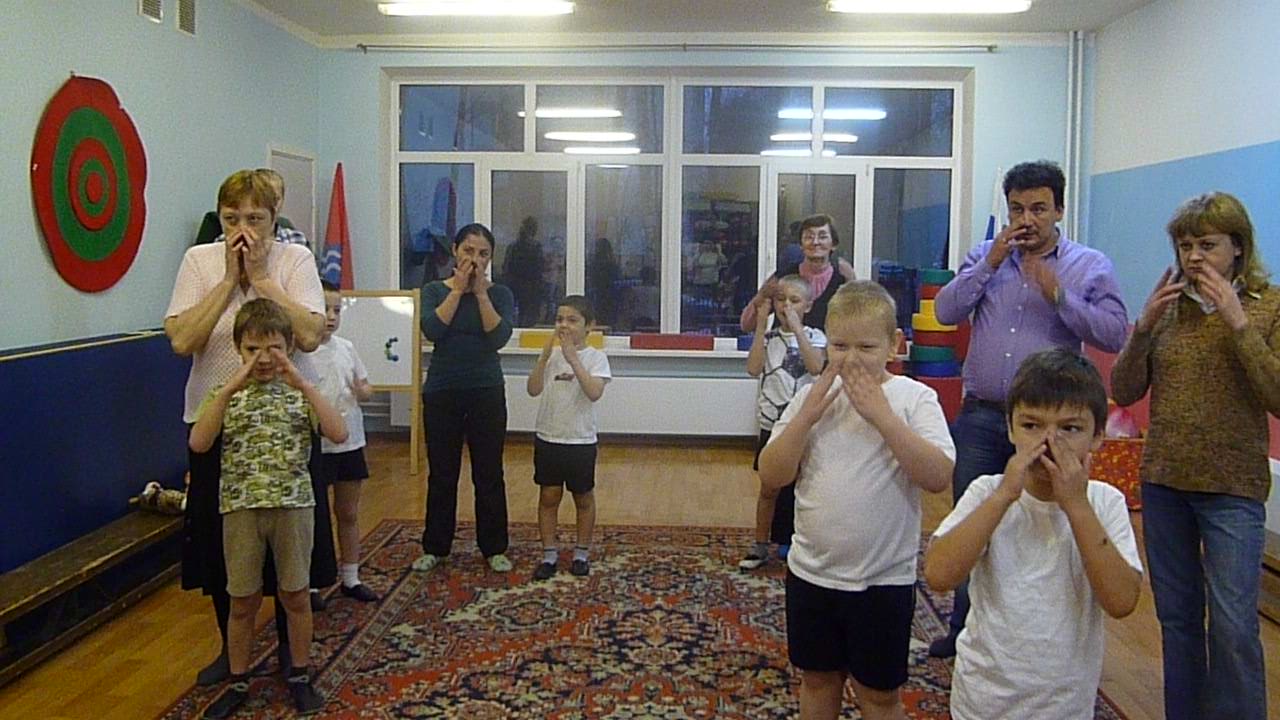 1.Приглашаются дети и родители в консультационный логопедический день2.Тренинг проводится  в утренние часы ,до завтрака , не в ущерб режимным моментам , 3.Родители ознакомлены  с проведением тренинга  за 1 неделю,(наличие  графика  проведения совместных тренингов    в логопедическом уголке) 4.Для  проведения тренинга используются помещения спортивного, музыкального зала, спальной комнаты, логопедического кабинета 5.Приглашается группа от 3 до 5 детей  с одинаковыми речевыми нарушениями, с одним взрослым(любым членом семьи, желательно  с папой  или мамой)6.Темы тренингов  соответствуют программному содержанию и уровню речевого развития детей.7.Продолжительность  тренинга- от 20 до 30 минут ,  зависит от возраста и содержания 8.Использование наглядности, спортивного оборудования, музыкальное сопровождение.9.Родители выполняют  упражнения  вместе  с детьми в порядке очерёдности10.Дети  и взрослые  выполняют  упражнения,  задания  в игровой форме предпочтение отдаётся методам двигательной активности11.Создание  положительного психологического климата  в общении  взрослых  с детьми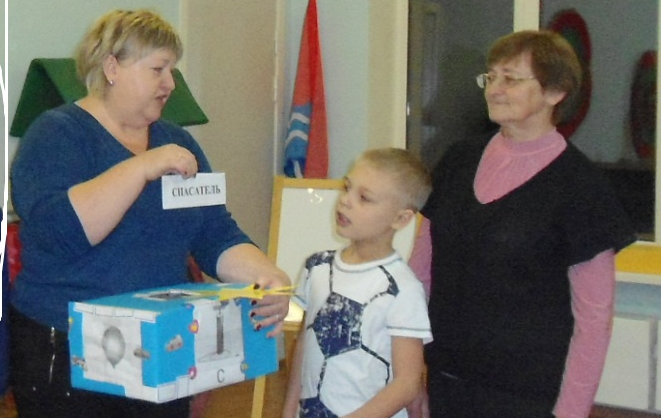 При выполнении упражнений  и заданий  вместе  с родителями  у детей повышается мотивация  к коррекционным занятиям, дети  с большим интересом ,вниманием  вовлекаются  в коррекционную работу. Использование методов двигательной активности на тренинге  снижает утомляемость детей, за небольшой промежуток времени решается  несколько коррекционных задач. А  положительные эмоции  будут сопровождать ребёнка    целый день. У родителей такие тренинги вызывают живой интерес, радость общения. У них формируются определенные модели поведения с ребенком, и взаимоотношений в семье,   повышается уровень педагогических знаний и умений, активизируется позитивное мышление,  помогающее им избегать или преодолевать трудности в воспитании   детей.  Полученные методические умения при выполнении коррекционных упражнений  с детьми,  взрослые  применяют   при выполнении  заданий  логопеда  дома. Выполнение заданий, иной раз мучительное, превращается  в полезную коррекционную игру.В конце каждого учебного года, подводя итог коррекционно-педагогической работы и в целях дальнейшего совершенствования  сотрудничества с родителями, проводится анкетирование. Результаты анкетирования  показали  ,90% родителей считают наиболее  эффективной  формой  работы   с логопедом :  «Логопедический тренинг».Для повышения  эффективности  коррекционной  работы  с детьми ,имеющими речевые нарушения необходимо  чтобы  родители  услышали логопеда ,захотели и смогли помочь  своему ребёнку. Для этого предлагаю  использовать  логопедический тренинг, как одну из  форм  совместной работы с родителями , способствующую  выстраиванию  доверительного  сотрудничества  с семьёй.